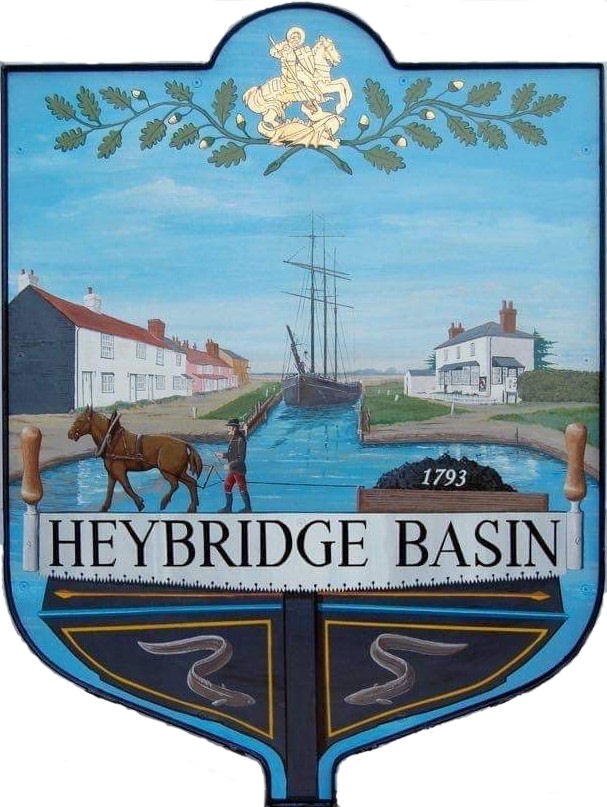 HEYBRIDGE BASIN PARISH COUNCILCOUNCILLORS2023/2024Martyn Hodges (Chair)Email: martynhodges@heybridgebasinpc.org.ukRob Bryson (Vice Chair)Email: robbryson@heybridgebasinpc.org.ukJenny SjollemaTel: 07903 347782Email: jenny@heybridgebasinpc.org.ukColin EdmondEmail: colinedmond@heybridgebasinpc.org.ukGraham HowatTel: 07710 048974Email: grahamhowat@heybridgebasinpc.org.ukMarion HobdenEmail: marionhobden@heybridgebasinpc.org.ukClint SwannEmail: clintswann@heybridgebasinpc.org.uk